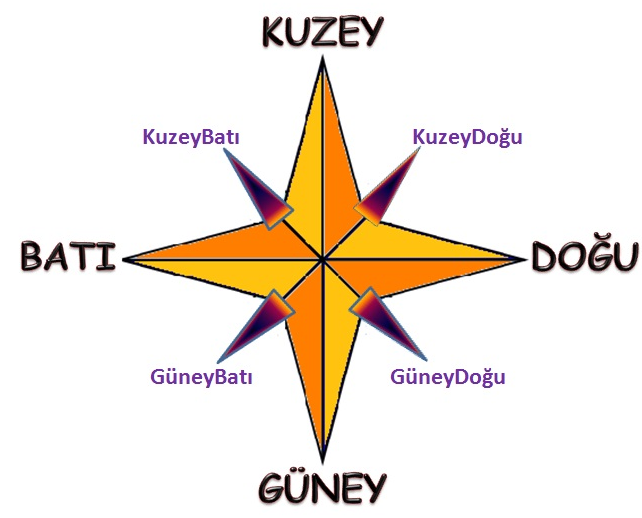 YÖN:Bilinen bir yere göre,herhangi bir yerin nerede olduğunu gösterir.Mesela okulun yeri sorulduğunda;okul evimizin kuzeyinde diye söyleyebiliriz.                                                              ANA YÖNLERDOĞU:Güneşin doğduğu yer.                                 BATI:Güneşin battığı yer.KUZEY:Güneşin doğduğu yeri sağımıza,battığı yeri solumuza aldığımızda yüzümüzün baktığı yön.GÜNEY:Güneşin doğduğu yeri sağımıza,battığı yeri solumuza aldığımızda arkamızda kalan yön.ARA YÖNLERKuzeydoğu:Kuzey ile Doğu arasındadır.Kuzeybatı:Kuzey ile Batı arasındadır.Güneydoğu:Güney ile Doğu arasındadır.                     Güneybatı:Güney ile Batı arasındadırhttps://www.derskitabicevaplarim.com/